Наличие призовых мест в мероприятиях всероссийского, международного уровня в 2022 годуИнформация о результатах участия обучающихся в мероприятиях областного, районного уровня в 2022 годуМесяцМесяцНазвание мероприятия,Уровень проведения, место проведенияФИ обучающегося. Класс, результат участияЯнварь Январь Всероссийский детский творческий конкурс «День снеговика»Всероссийский, Высшая Школа Делового Администрирования г. Екатеринбург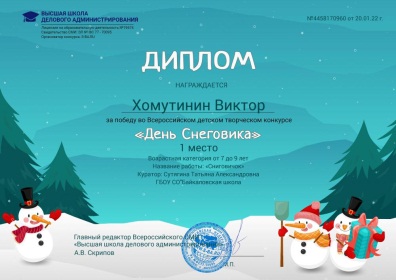 Быков Анатолий 1кл. 1мКокшарова Виктория 1кл. 1мЖданов Степан 4кл. 2 мБоталов Руслан 4кл. 1 мИльиных Сергей 4кл. 2мКарсканов Денис 4кл. 2мБаран Валерия  4кл. 2мКокотов Александр 4кл. 1 м5 кл.- 5 участниковБревников Роман 7кл. 1 мБелов Александр 7кл. 1 мСидорова Виктория 7кл. 1 мАбдуллаева Амалия 9кл. 1мЯнварь Январь Всероссийский детский творческий конкурс «Зимние забавы»Всероссийский,Высшая Школа Делового Администрирования г. Екатеринбург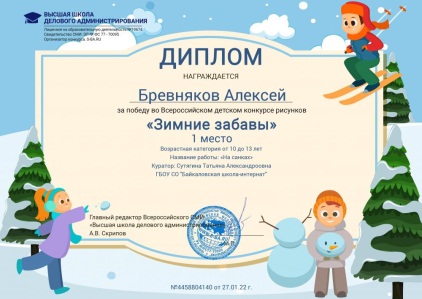 Макушина Дарья 1кл. 1мБыков Анатолий 1кл. 2мОхоткин Андрей 1кл. 1мЧащин Дмитрий 1кл. 1м5кл.- 7 участниковБревников Роман 7кл 2 мМельчиков Егор 7кл. 2 мКнязева Полина 7кл. 2 мКучерявый Илья 7кл. 1 мБыков Михаил 7кл. 1 мСидорова Виктория 7кл. 1 мКопнин Артем 9кл. 1мЯнварь Январь Всероссийский детский творческий конкурс «Лего Бум»Всероссийский,Высшая Школа Делового Администрирования г. Екатеринбург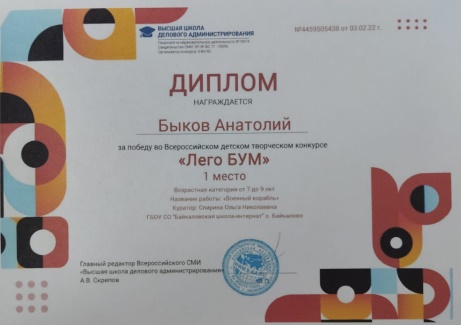 Быков Анатолий 1 кл.1мРусаков Антон 4кл. 2мСерков Игнат 4кл. 1м Ильиных Сергей 4кл. 1м5кл.- 7 участниковБревников Роман 7кл 1 мМельчиков Егор 7кл. 2 мКнязева Полина 7кл. 1 мКучерявый Илья 7кл. 2 мБыков Михаил 7кл. 2 мСидорова Виктория 7кл. 2 мЗахаров Сергей 7кл.1 мВладимиров Егор 7кл. 1мАлфёров Евгений 7кл. 1 мВздорнова Диана 7кл. 2 мКоростелёв Матвей 7кл. 1 мБелов Александр 7кл. 2 м8кл.- 2 участникаЯнварь Январь Всероссийский детский  конкурс  рисунков «Галерея Пушкинских героев»Всероссийский,Высшая Школа Делового Администрирования г. Екатеринбург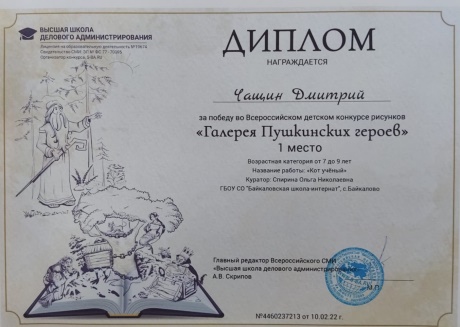 Охоткин Андрей 1кл 2мКокшарова Виктория1 кл.1мЧащин Дмитрий 1кл.1мБыков Анатолий 1кл 1м5кл.- 4 участникаВладимиров Егор 7кл. 1 мКучерявый Илья 7кл. 1м8кл.- 1 участникаАбдуллаева Амалия 9кл. 2мЯнварь Январь Всероссийский детский творческий конкурс «23 февраля –  День Защитника Отечества»Всероссийский,Высшая Школа Делового Администрирования г. Екатеринбург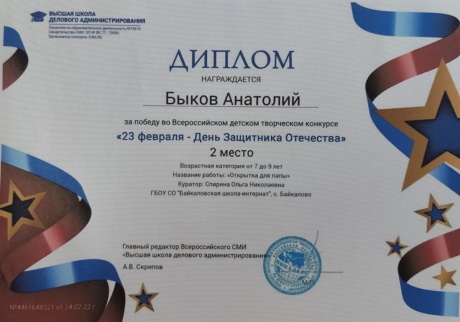 Быков Анатолий 1кл. 2мМакушина Дарья 1кл.2мИльиных Сергей 4кл. 1мКокотов Александр 4кл. 2 мКарсканов Денис 4кл. 2мЖданов Степан 4кл. 1 м5кл.- 3 участникаБревников Роман 7кл 2 мМельчиков Егор 7кл. 2 мКучерявый Илья 7кл. 1 мБыков Михаил 7кл. 1 мСидорова Виктория 7кл. 1 мВладимиров Егор 7кл. 2 мАлфёров Евгений 7кл. 2 мВздорнова Диана 7кл. 1 мКоростелёв Матвей 7кл. 2 мБелов Александр 7кл. 1 м8кл.-3 учатсникаЯнварь Январь Всероссийский детский конкурс рисунков «Обитатели рек, морей и океанов»Всероссийский,Высшая Школа Делового Администрирования г. Екатеринбург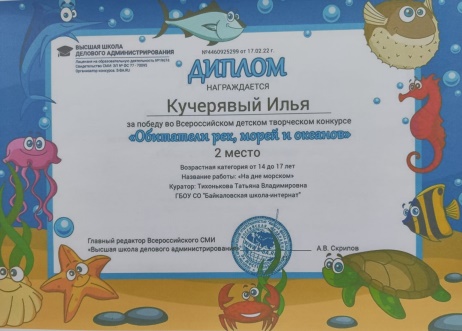 5кл.- 2 участникаВладимиров Егор 7кл. 1 мКучерявый Илья 7кл. 2м Захаров Сергей 7кл. 2 мМеждународный фестиваль-конкурс «Призвание»Международный, Международный арт-центр «Наследие» творческое объединение «Премьера»           г. Санкт-Петербург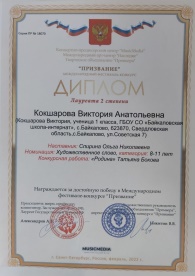 Кокшарова Виктория 1кл.2м8кл.- 5 участниковВсероссийский творческий конкурс «Защитник  Отечества - звание гордое» Всероссийский творческий конкурс «Защитник  Отечества - звание гордое» Всероссийскийг. Набережные Челны5кл.- 2 участника8кл.- 1 участникМарт Март Всероссийский детский творческий конкурс «Весенний перезвон»Всероссийский,Высшая Школа Делового Администрирования г. Екатеринбург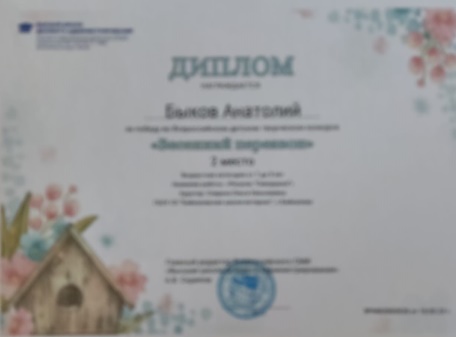 Кокшарова Виктория1 кл.2мБыков Анатолий 1кл 2 мЖданов Степан 4кл. 2 мИльиных Сергей 4кл. 1 мКарсканов Денис 4кл. 2 мКокотов Александр 4кл. 1 м5кл.- 4 участникаМарт Март Международный творческий конкурс «Весенний праздник – 8 марта»Всероссийский Высшая Школа Делового Администрирования г. Екатеринбург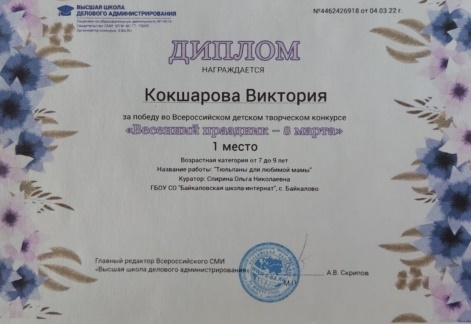 Охоткин Андрей 1кл 2мКокшарова Виктория 1кл.1мМакушина Дарья 1кл.1мБыков Анатолий 1кл 1м5кл.- 4 участникаВладимиров Егор 7кл. 1 мАлфёров Евгений 7кл. 1 мАбдуллаева Амалия 9кл. 2 мСемухина Анна 9кл. 1мМарт Март Всероссийский детский творческий конкурс «Мир фантастических животных»Всероссийский,Высшая Школа Делового Администрирования г. Екатеринбург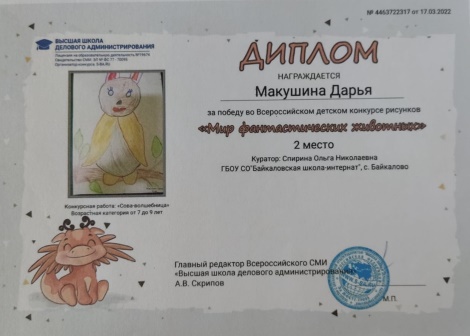 Макушина Дарья 1кл. 2 мБыков Анатолий 1кл. 2 мАбросова Мария 1кл. 2 мИльиных Сергей 4кл. 2 мКокотов Александр 4кл. 1 мРусаков Антон 4кл. 2 мСерков Игнат 4кл. 2 м 5кл-5 участников Быков Михаил 7кл. 1 мБелов Александр 7кл. 1мКучерявый Илья 7кл. 2мКнязева Полина 7кл. 2 мАлфёров Евгений 7кл. 2мСидорова Вика 7кл. 2 м Абдуллаева Амалия 9кл. 2 мВсероссийский конкурс детских комиксов «Мой любимый питомец»Всероссийский,Высшая Школа Делового Администрирования г. Екатеринбург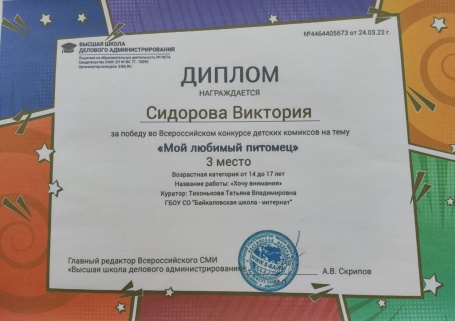 Сидорова Вика  7кл. 3мАпрель Апрель Всероссийский детский творческий конкурс «День Земли»Всероссийский,Высшая Школа Делового Администрирования г. Екатеринбург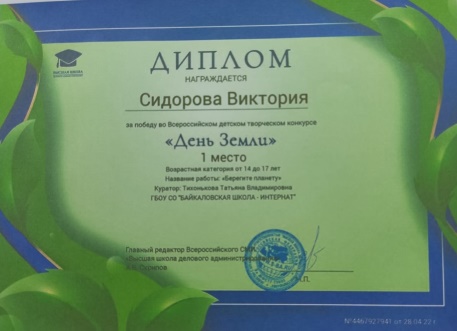 Брявников Роман 7кл. 1мСидорова Виктория 7кл. 1мЗахаров Сергей 7кл. 2мБыков Михаил 7кл. 2мКнязева Полина 7кл. 1мКоростелёв Матвей 7кл. 1мАпрель Апрель Всероссийский творческий конкурс «В мире птиц»Всероссийский,Высшая Школа Делового Администрирования г. Екатеринбург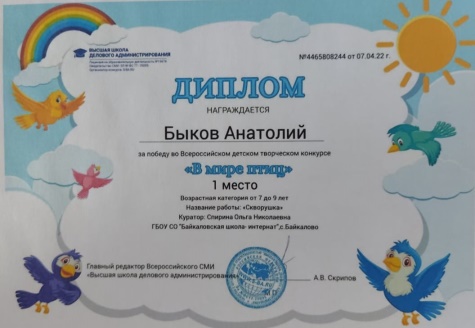 Кокшарова Виктория 1кл. 1мАбросова Мария 1кл. 2мЛозицкий Матвей 1кл. 2мМакушина Дарья 1кл. 2м Чащин Дмитрий 1кл. 1мБыков Анатолий 1кл. 1мКаракулова Диана 2кл. 1мКаракулова Злата 2кл. 2 мКокотов Матвей 2кл. 2мЛофинг Федор 2кл. 2мРылов Павел 2кл. 2мСавинова Настя 2кл. 2мЧорная Снежана 2кл. 1мИльиных Сергей 4кл. 1мБрявников Роман 7кл. 1мБелов Александр 7кл. 1мСидорова Виктория 7кл. 1мАлферов Евгений 7кл. 1мЗахаров Сергей 7кл. 1мМельчиков Егор 7кл. 1мВздоронова Диана 7кл. 2мБыков Михаил 7кл. 2мКучерявый Илья 7кл. 2мАпрель Апрель Всероссийский творческий конкурс «Просто Космос»Всероссийский,Высшая Школа Делового Администрирования г. Екатеринбург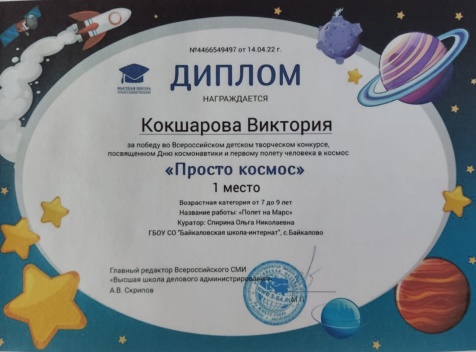 Кокшарова Виктория 1кл. 1мЛозицкий Матвей 1кл. 1мМакушина Дарья 1кл. 2м Быков Анатолий 1кл. 1мКокотов Матвей 2кл. 1мРылов Павел 2кл. 1мСавинова Настя 2кл. 1мИванов Дмитрий 3кл. 1мХомутинин Дмитрий 3кл. 1мЗырянов Артем 3кл. 1мВараксина Полина 3кл. 1мЧернокова Дарья 3кл. 1м5кл.- 8 участниковБрявников Роман 7кл. 1мБелов Александр 7кл. 1мСидорова Виктория 7кл. 1мАлферов Евгений 7кл. 2мЗахаров Сергей 7кл. 2мМельчиков Егор 7кл. 2мВздоронова Диана 7кл. 1мБыков Михаил 7кл. 1мКучерявый Илья 7кл. 1мВладимиров Егор 7кл. 1мКнязева Полина 7кл. 1мКоростелёв Матвей 7кл. 1мВсероссийский творческий конкурс рисунков «Любимый мультгерой» Всероссийский,Высшая Школа Делового Администрирования г. Екатеринбург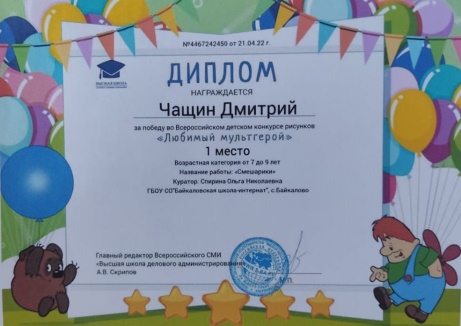 Кокшарова Виктория 1кл. 1мМакушина Дарья 1кл. 1м Чащин Дмитрий 1кл. 1мЖданов Степан 4кл. 2 мКокотов Александр 4кл.1м Брявников Роман 7кл. 2мСидорова Виктория 7кл. 1мВладимиров Егор 7кл. 1мМай Май Всероссийский детский творческий конкурс «Сквозь года…»Всероссийский,Высшая Школа Делового Администрирования г. Екатеринбург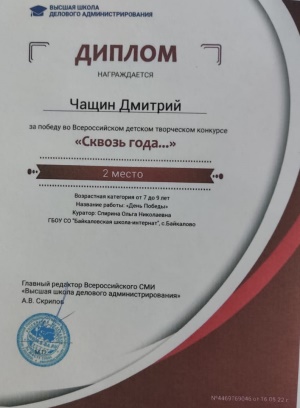 Кокшарова Виктория 1кл. 2мЧащин Дмитрий 1кл. 2мБыков Анатолий 1кл. 2м5кл.- 4  участникаБрявников Роман 7кл. 1мСидорова Виктория 7кл. 1мВздоронова Диана 7кл. 2мБыков Михаил 7кл. 1мСентябрь Сентябрь Всероссийский детский конкурс рисунков «Путешествие в страну Знаний»Всероссийский,Высшая Школа Делового Администрирования г. Екатеринбург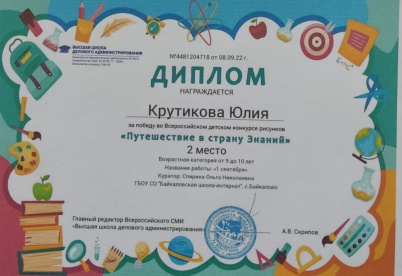 Макушина Дарья 2 кл.2мКрутикова Юлия 2кл.2м.Быков Анатолий 2кл.2 м.Иванов Дима 4кл. 1мЗырянов Артем 4кл. 2мИльиных Сергей 4кл. 1мЧернокова Даша 4кл. 1мСентябрь Сентябрь Всероссийский детский творческий конкурс «С любовью в сердце!»Всероссийский,Высшая Школа Делового Администрирования г. Екатеринбург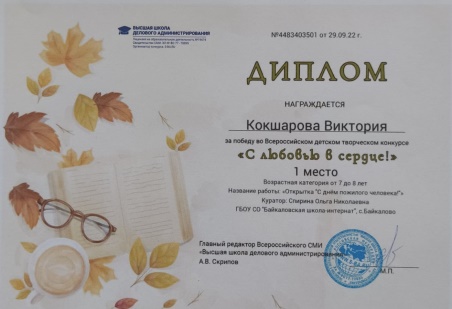 Чащин Дмитрий 2кл.2мАбросова Мария 2кл.1м. Кокшарова Виктория 2кл.1м Вздорнова Диана 8кл 1мСидорова Виктория 8кл 1мБревняков Роман 8кл 3мСентябрь Сентябрь Всероссийский детский конкурс рисунков «Я мечтаю»Всероссийский,Высшая Школа Делового Администрирования г. ЕкатеринбургБыков Михаил 8кл 1мСидорова Виктория 8кл 2мСентябрь Сентябрь Всероссийский детский творческий конкурс «Фантазии осени»Всероссийский,Высшая Школа Делового Администрирования г. Екатеринбург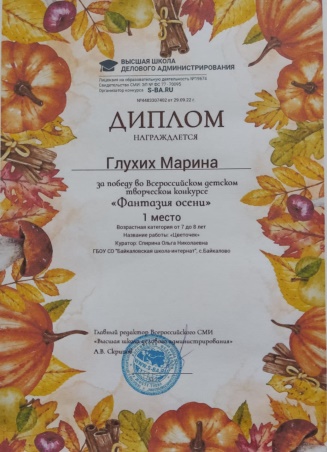 Абросова мария 2кл.1мБыков Анатолий 2кл.2м.Кокшарова Виктория2кл.1м.Глухих Марина 2кл.1мФедосов Максим 6кл 1мСкоморохова Милена 6кл 1мЗырянов Александр 6кл 1мЧистякова Полина 6кл 1мЧернокова Даша 4кл. 1мИванов Дима 4кл. 2мБелов Александр 8кл 1мВладимиров Егор 8кл 1мКнязева Полина 8кл 1мКучерявый Илья 8кл 1мСидорова Виктория 8кл 2 мСентябрь Сентябрь Всероссийский детский творческий конкурс «Волшебное лукошко»Всероссийский,Высшая Школа Делового Администрирования г. Екатеринбург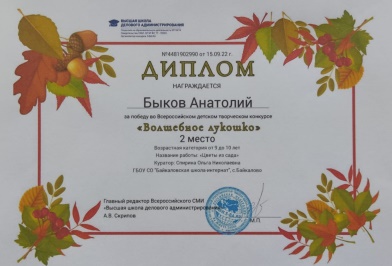 Быков Анатолий 2кл.2м.Иванов Дима 4кл. 2мЧернокова даша 4кл. 1мКокотов Тимофей 4кл.2мОктябрь Октябрь Всероссийский детский творческий конкурс «Подари улыбку папе»»Всероссийский,Высшая Школа Делового Администрирования г. Екатеринбург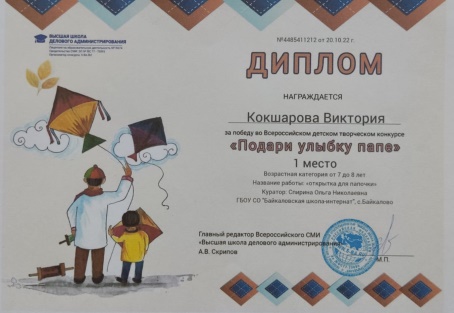 Абросова Мария2кл.1м.Макушина Дарья 2кл.1м.Кокшарова Виктория2 кл.1мЧистякова Полина 6кл 1мСкоморохова Милена 6кл 1мКарсканов Денис 5кл 1мБелов Александр 8кл 2мБыков Михаил 8кл 2мКоростелев Матвей8кл 3мКучерявый Илья 8кл 3мСидорова Виктория 8кл 2мВздорнова Диана 8кл 1мОктябрь Октябрь Всероссийский детский творческий конкурс «Осенний день календаря!»Всероссийский,Высшая Школа Делового Администрирования г. Екатеринбург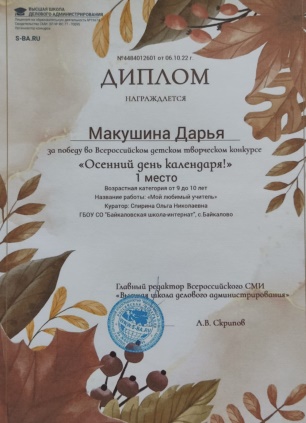 Кокшарова Виктория2кл.1мМакушина Дарья 2кл.1м.Алферов Евгений 8кл 3мБелов Александр 8кл 2мБыков Михаил 8кл 2мВздорнова Диана 8кл 1мМельчаков Егор 8кл 1мСидорова Виктория 8кл 1мВсероссийский детский конкурс рисунков «По страницам Красной книги»Всероссийский,Высшая Школа Делового Администрирования г. ЕкатеринбургСидорова Виктория 8кл 1мВздорнова Диана 8кл 1мМолодых Касим 8кл 3мВсероссийский детский конкурс рисунков «Палитра красок» ОЦ «IT-перемена» г КурганКнязева Полина 8кл 1мСидорова Виктория 8кл 2мВздорнова Диана 8кл 2мВсероссийский детский творческий конкурс «Пластилиновые чудеса»Всероссийский,Высшая Школа Делового Администрирования г. Екатеринбург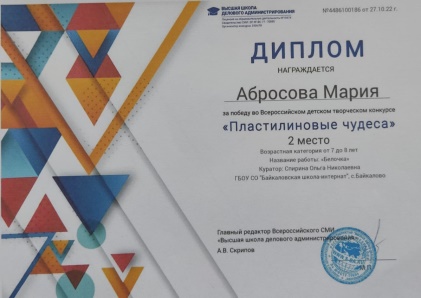 Абросова Мария2кл 2мКокшарова Виктория2кл.1мЗырянов Александр 6кл 1мСкоморохова Милена 6кл 1мТоропов Дмитрий 6кл 1мФедосов Никита 6кл 1мЧистякова Полина 6кл 1мИльиных Сергей 5кл.1мКокотов Матвей 3кл.1мСеменова Карина 3кл.2мАлферов Евгений 8кл 2мБелов Александр 8кл 3мКучерявый Илья 8кл 1мМельчаков Егор 8кл 2мСидорова Вика 8кл  1мВсероссийский детский творческий конкурс «Пернатые непоседы»Всероссийский,Высшая Школа Делового Администрирования г. ЕкатеринбургЧистякова Полина 6кл 1мПапулов Артем 6кл 1мСкоморохова Милена 6кл 1мВсероссийский детский конкурс рисунков «Я и спорт»ОЦ «IT-перемена» г КурганКоростелев Матвей 8кл 1мБыков Михаил 8кл 1мНоябрьНоябрьВсероссийский детский творческий конкурс «Дед Мороз-красный нос!»»Всероссийский,Высшая Школа Делового Администрирования г. ЕкатеринбургБыков Анатолий 2кл.2мОхоткин Андрей 2кл 2м.Кокшарова Виктория 2кл.1мГлухих Марина 2кл.1м.Князева Полина 8кл 1мСидорова Виктория 8кл 2мВладимиров Егор 8кл 2мВсероссийский детский конкурс рисунков «Кто как зимует»Всероссийский,Высшая Школа Делового Администрирования г. ЕкатеринбургБыков Михаил 8кл 1мКнязева Полина 8кл 1мКучерявый Илья 8кл 1мВздорнова Диана 8кл 2мВсероссийский детский творческий конкурс «Искусство оригами»Всероссийский,Высшая Школа Делового Администрирования г. ЕкатеринбургЗырянов Александр 6кл 1мЧистякова Полина 6кл 2мСкоморохова Милена 6кл 1мКокотов Александр 5кл 1мЛофинг Фёдор 3 кл.1мСемёнова Карина 3кл.2мКоростелев Матвей 8кл 2мБыков Михаил 8кл 2 мКнязева Полина 8кл 1мСидоророва Виктория8кл 2мВздорнова Диана 8кл 2мМеждународный творческий конкурс  «Путешествие по страницам русских сказок»ВОП «ИКТ педагогам» г.ВолгоградВздорнова Диана 8кл 2мДекабрьДекабрьВсероссийский детский творческий конкурс «Мамино тепло»Всероссийский,Высшая Школа Делового Администрирования г. Екатеринбург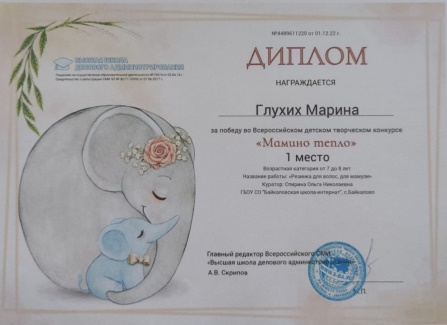 Чащин Дмитрий 2кл.1м.Абросова Мария 2кл.1м.Охоткин Андрей 2кл.1мГлухих Марина 2кл.1мМельчаков Данил 1кл. 1мКаракулов Данил 1кл. 1мАбдувахидова Дарья 3кл.1мКокотов Матвей 3кл 1мЛофинг Федор 3кл.1мМельчаков Данил 1кл 1мСемёнова Карина 3кл 1м Алферов Евгений 8кл 2мБелов Александр 8кл 3мКучерявый Илья 8кл 1мМельчаков Егор 8кл 2мСидорова Вика 8кл  1мВсероссийская специальная предметная олимпиадаВсероссийский детский творческий конкурс «Зима в окно стучится»Всероссийский,Высшая Школа Делового Администрирования г. Екатеринбург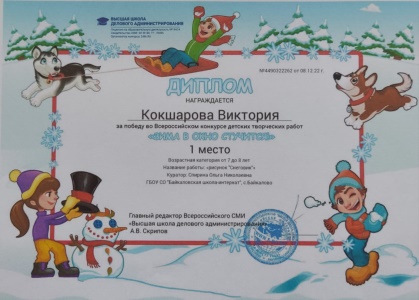 Крутикова Юля  2кл.1мОхоткин Андрей 2кл 2м.Кокшарова Виктория 2кл.1мИлиных сергей 5кл 1мСеменова Карина 3кл 1мСерков Игнат 5кл 1мКоростелев Матвей 8кл 1м Князева Полина 8кл 2мБыков Михаил 8кл 1мВсероссийский детский творческий конкурс «Мой любимый медведь»Всероссийский,Высшая Школа Делового Администрирования г. Екатеринбург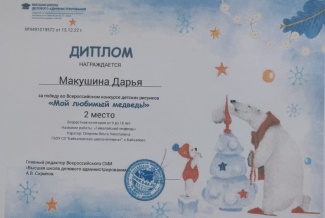 Глухих Марина 2кл.1м.Макушина Дарья 2кл.2мАбдувахидова Дарья 3кл 1мКокотов Матвей  3кл 2мРусаков Антон 5кл 1мАлферов Евгений 8кл 3мВздорнова Диана 8кл 2мБелов Александр 8кл 2мБыков Михаил 8кл 2мСидорова Виктория 8кл 2мВсероссийский детский творческий конкурс «Зимний спорт!»Всероссийский,Высшая Школа Делового Администрирования г. Екатеринбург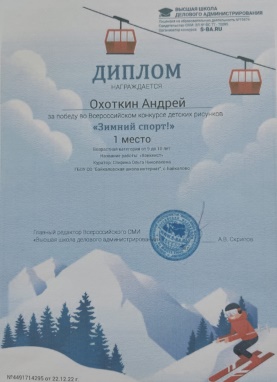 Глухих Марина 2кл.1м.Макушина Дарья 2кл.1мОхоткин Андрей 2кл.1м.Быков Михаил 8кл 3мСидорова Виктория 8кл 2мВздорнова Диана 8кл1м
Всероссийский детский творческий конкурс         « Новогодняя мастерская»Всероссийский,Высшая Школа Делового Администрирования г. Екатеринбург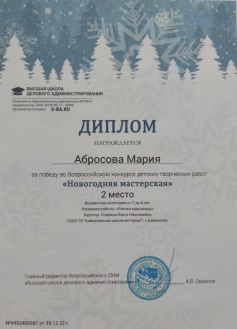 Охоткин Андрей 2кл.1м.Абросова Мария 2кл.2м..Кокшарова Виктория 2кл.1мЛозицкий Матвей 1кл. 2мМельчаков Данил 1кл. 1мРылов Павел 3кл. 1мКаракулова Злата 3кл. 1мВладимиров Егор 8кл 1мСидорова Виктория 8кл 1мВздорнова Диана 8кл 2мВсероссийская специальная предметная олимпиада для детей с ОВЗ по географииТГПУ Школьная академия «Успех» г Томск Сидорова Виктория 8кл 3мКнязева Полина 8кл 3мВсероссийский детский творческий конкурс «Время чудес»Всероссийский,Высшая Школа Делового Администрирования г. ЕкатеринбургВздорнова Диана 8кл 1мВладимиров Егор 8кл 2мСидорова Виктория 8кл 1мВсероссийский детский творческий конкурс «Волшебная снежинка»ОЦ «IT-перемена» г КурганВладимиров Егор 8кл 2мКоростелев Матвей 8кл 2мМесяцНазвание мероприятияУровень проведения, место проведенияФИ обучающегося. Класс, результат участияЯнварьОбластная дистанционная олимпиада «Хочу все знать»Областной, ГБОУ СО «Харловская школа-интернат», с. Харловское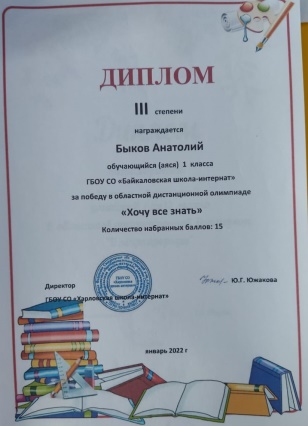 Быков Анатолий 1 кл.3мКарсканов Денис 4 кл. 1 мРенге Алексей 4 кл. 2 мБоталов Никита 4 кл. 2мФевраль Областная  онлайн-олимпиада по коррекционному курсу «Логопедические занятия» для обучающихся 3-4 классов «Грамотей-ка» Областной, ГБОУ СО «Тавдинская школа-интернат», г.Тавда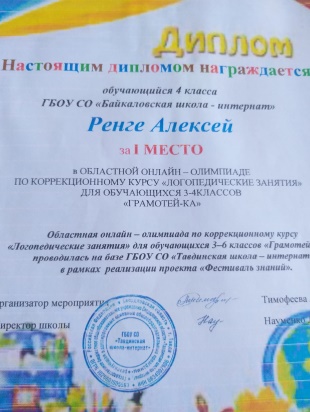 Ренге Алексей 4 кл. 1мБоталов Никита 4 кл. 1м МартОбластной дистанционный творческий конкурс совместного творчествародителей и детей «Наши руки не для скуки или Вторая жизнь ненужных вещей» Областной, ГБОУ СО «Михайлоская школа-интернат», г.Михайловск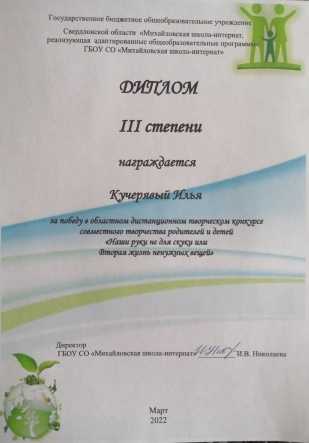 Кучерявый Илья 7кл. 3мМартОкружная дистанционная олимпиада по профориентации на тему «Профессии длятех, кому интересен мир растений»Областной, ГБОУ СО «Харловская школа-интернат»,с.ХарловскоеСидорова Вика 7кл. 1мКучерявый Илья 7кл. 3 мЛяпунова Анджела 9кл. 2 мШнюкова Елизавета 9кл. 2м АпрельОбластная дистанционная  викторина «В мире природы»Областной, ГБОУ СО «Богдановичская школа-интернат», г. Богданович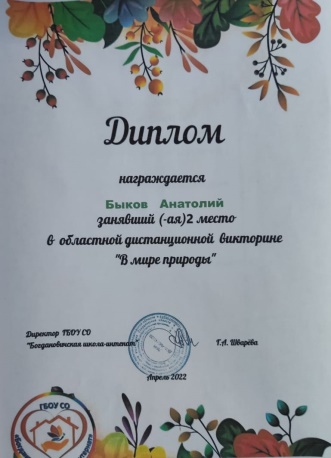 Кокшарова Виктория 1кл. 1мБыков Анатолий 1кл. 2мКокотов Тимофей 3кл.1мЗырянов Артем 3кл. 1мИванов Дмитрий 3кл. 1м.Вараксина Полина 3кл. 1мБрявнеков Алексей 3кл. 3мПелевин Тимофей 3кл.3м Боталов Никита 4кл. 3мКокотов Александр 4кл. 2мИльиных Сергей 4кл. 2 мРенге Алексей 4кл. 1мАпрельОбластной конкурс чтецов «Край родной на век любимый» Областной, ГБОУ СО «Тавдинская школа-интернат», г. ТавдаИванов Дмитрий 3кл. 2мАпрельОбластной конкурс чтецов «Поклонимся Великим тем годам»Областной,Кокотов Тимофей 3кл. 2 м МайОбластная дистанционная  викторина «По страницам Великой Победы»Областной, ГБОУ СО «Байкаловская школа-интернат» ,с. Байкалово 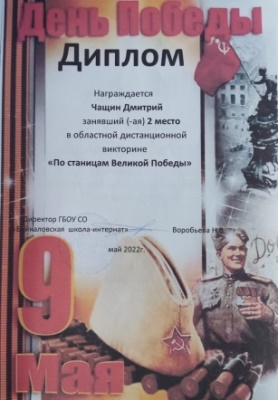 Кокшарова Виктория 1кл. 3мЧащин Дмитрий 1кл. 2мБыков Анатолий 1кл. 2мОхоткин Андрей  1кл. 3мКокотов Матвей 2кл. 2мРылов Павел 2кл. 2мНосов Вячеслав 2кл. 3мИванов Дмитрий 3кл. 2мХомутинин Дмитрий 3кл. 1мЗырянов Артем 3кл. 1мЧернокова Дарья 3кл. 3мБрявнеков Алексей 3кл. 2мКушнер Савелий 3кл. 2мИльиных Сергей 4кл. 3мКарсканов Денис 4кл. 3мМайРайонный конкурс рисунков, посвященный Дню пожарной охраны «Пожарный-почетная профессия» Районный, с.Байкалово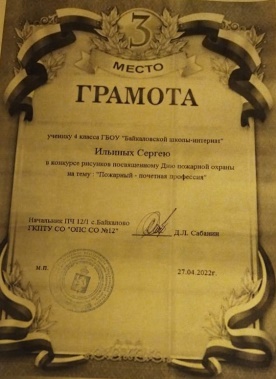 Чернокова Дарья 3кл. 1мИванов Дмитрий 3кл. 2мМатушкина Арина 3кл. 2мИльиных Сергей 4кл. 3мНоябрь Фестиваль «Дорога безопасности»Областной, ГБОУ СО  «Березовская школа», г.Березовский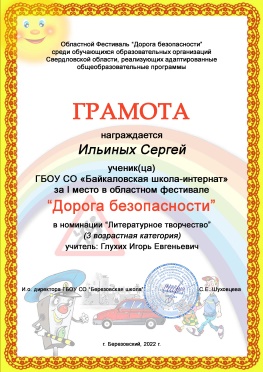 Кокшарова Виктория 2кл сертификатСавинова Анастасия3кл.2мИльиных Сергей 5кл 1мДекабрь Творческий конкурс «Волшебница зима»Областной, ГБОУ СО  «Михайловская школа - интернат», п. Михайловск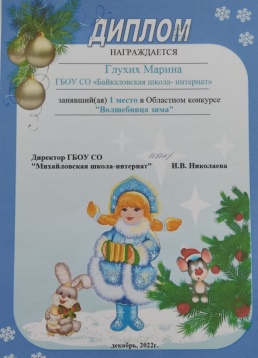 Глухих Марина 2кл.1м.Коллектив 2 кл.3м.Абросова Мария 2кл сертификатБыков Анатолий 2кл. сертификатЗырянов Александр 6кл. 3мСкоморохова Милена 6кл. 2мРылов Паша 3кл. сертификатОнлайн - олимпиада «Знатоки права»Областной, ГБОУ СО  «Тавдинская школа-интернат», г. ТавдаМолодых Руслан 9кл.1мКопнина Валерия 9 кл.1мМежрегиональный конкурс детского творчества «Безопасные зимние каникулы»Областной, ГБОУ СО «Кировградская школа-интернат», г. Кировград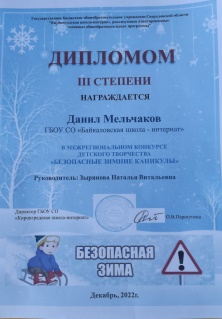 Мельчаков Данил 1кл.3м